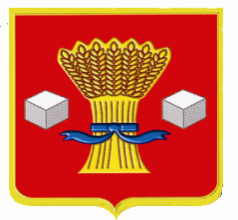 АдминистрацияДубовоовражного сельского поселенияСветлоярского муниципального района Волгоградской областиПОСТАНОВЛЕНИЕот 28 декабря 2020г.                      № 136Об утверждении Порядка осуществления капитальных вложений в объекты муниципальной собственности Дубовоовражного сельского поселения за счет средств бюджета Дубовоовражного  сельского поселенияВ соответствии со статьями 78.2 и 79 Бюджетного кодекса Российской Федерации, Уставом Дубовоовражного сельского поселения, постановляю:1. Утвердить Порядок осуществления капитальных вложений в объекты муниципальной собственности Дубовоовражного сельского поселения за счет средств бюджета Дубовоовражного сельского поселения (приложение).2. Разместить настоящее постановление на сайте Дубовоовражного сельского поселения.3. Контроль за исполнением данного постановления оставляю за собой.Глава Дубовоовражного сельского поселения                                              В.В. АхметшинПорядокосуществления капитальных вложений в объекты муниципальной собственности Дубовоовражного сельского поселения за счет средств бюджета Дубовоовражного сельского поселения1. Общие положения1.1. Настоящий Порядок устанавливает:а) порядок осуществления бюджетных инвестиций в форме капитальных вложений в объекты капитального строительства муниципальной собственности Дубовоовражного сельского поселения или в приобретение объектов недвижимого имущества в муниципальную собственность Дубовоовражного сельского поселения за счет средств местного бюджета поселения (далее - бюджетные инвестиции), в том числе условия передачи органами местного самоуправления организациям полномочий муниципального заказчика по заключению и исполнению от имени Дубовоовражного сельского  поселения муниципальных контрактов от лица указанных органов в соответствии с настоящим Порядком а также порядок заключения соглашений о передаче указанных полномочий;б) порядок предоставления из местного бюджета поселения субсидий организациям на осуществление капитальных вложений в объекты капитального строительства муниципальной собственности Дубовоовражного сельского поселения и объекты недвижимого имущества, приобретаемые в муниципальную собственность Дубовоовражного сельского поселения (далее соответственно - объекты, субсидии).1.2. Бюджетные инвестиции и предоставление субсидий осуществляются в соответствии с решениями, предусмотренными пунктами 2 и 3.1 статьи 78.2 и пунктами 2 и 3.1 статьи 79 Бюджетного кодекса Российской Федерации (далее - акты (решения).1.3. При осуществлении капитальных вложений в объекты в ходе исполнения местного бюджета не допускается:а) предоставление субсидий в отношении объектов, по которым принято решение о подготовке и реализации бюджетных инвестиций, предусмотренное пунктами 2 и 3.1 статьи 79 Российской Федерации;б) предоставление бюджетных инвестиций в объекты, по которым принято решение о предоставлении субсидий, предусмотренное пунктами 2 и 3.1 статьи 78.2  Бюджетного кодекса Российской Федерации.В ходе исполнения бюджета Дубовоовражного сельского при осуществлении капитальных вложений допускается:а) предоставление субсидий в отношении объектов, по которым принято решение о подготовке и реализации бюджетных инвестиций, предусмотренное пунктами 2 и 3.1 статьи 79 Бюджетного кодекса Российской Федерации, в случае изменения в установленном порядке типа (организационно-правовой формы) муниципального казенного учреждения, являющегося муниципальным заказчиком при осуществлении бюджетных инвестиций, на организацию после внесения соответствующих изменений в указанное решение о подготовке и реализации бюджетных инвестиций с внесением изменений в ранее заключенные муниципальным казенным учреждением муниципальные контракты в части замены стороны договора - муниципального казенного учреждения на организацию и вида договора - муниципального контракта на гражданско-правовой договор организации;б) предоставление бюджетных инвестиций в объекты, по которым принято решение о предоставлении субсидий, предусмотренное пунктами 2 и 3.1 статьи 78.2 Бюджетного кодекса Российской Федерации, в случае изменения в установленном порядке типа (организационно-правовой формы) организации, являющейся получателем субсидии, на муниципальное казенное учреждение после внесения соответствующих изменений в указанное решение о предоставлении субсидий с внесением соответствующих изменений в ранее заключенные организацией договоры в части замены стороны договора - организации на муниципальное казенное учреждение и вида договора - гражданско-правового договора организации на муниципальный контракт.1.4. Объем предоставляемых бюджетных инвестиций и субсидий должен соответствовать объему бюджетных ассигнований, предусмотренному на соответствующие цели муниципальной программой.Бюджетные инвестиции и предоставление субсидий в целях подготовки обоснования инвестиций и проведения его технологического и ценового аудита осуществляются в случае, если подготовка обоснования инвестиций для объекта капитального строительства в соответствии с законодательством Российской Федерации является обязательной.1.5. Созданные или приобретенные в результате осуществления бюджетных инвестиций объекты закрепляются в установленном порядке на праве оперативного управления или хозяйственного ведения за организациями с последующим увеличением стоимости основных средств, находящихся на праве оперативного управления у этих организаций, или увеличением уставного фонда муниципальных унитарных предприятий, основанных на праве хозяйственного ведения, либо включаются в состав муниципальной казны Дубовоовражного сельского поселения.1.6. Осуществление капитальных вложений в объекты за счет субсидий влечет увеличение стоимости основных средств, находящихся на праве оперативного управления у организаций. Осуществление капитальных вложений за счет субсидий в объекты муниципальных унитарных предприятий, основанных на праве хозяйственного ведения, влечет увеличение их уставного фонда.1.7. Информация о сроках и об объемах оплаты по муниципальным контрактам, заключенным в целях выполнения проектных и (или) изыскательских работ, строительства (реконструкции, в том числе с элементами реставрации, технического перевооружения) и (или) приобретения объектов, а также о сроках и об объемах перечисления субсидий организациям учитывается при формировании прогноза кассовых выплат из местного бюджета, необходимого для составления в установленном порядке кассового плана исполнения местного бюджета поселения.2. Осуществление бюджетных инвестиций2.1. Расходы, связанные с бюджетными инвестициями, осуществляются в порядке, установленном бюджетным законодательством Российской Федерации, на основании муниципальных контрактов, заключенных в целях выполнения проектных и (или) изыскательских работ, строительства (реконструкции, в том числе с элементами реставрации, технического перевооружения) и (или) приобретения объектов:а) муниципальными заказчиками, являющимися получателями средств местного бюджета;б) организациями, которым муниципальные органы исполнительной власти (муниципальные органы), осуществляющие функции и полномочия учредителя или права собственника имущества организаций, являющиеся муниципальными заказчиками, передали в соответствии с настоящим Порядком свои полномочия муниципального заказчика по заключению и исполнению от имени Дубовоовражного сельского поселения от лица указанных органов муниципальных контрактов.2.2. Муниципальные контракты заключаются и оплачиваются в пределах лимитов бюджетных обязательств, доведенных муниципальному заказчику как получателю средств местного бюджета, либо в порядке, установленном Бюджетным кодексом Российской Федерации и иными нормативными правовыми актами, регулирующими бюджетные правоотношения, в пределах средств, предусмотренных актами (решениями), на срок, превышающий срок действия утвержденных ему лимитов бюджетных обязательств.2.3. В целях осуществления бюджетных инвестиций в соответствии с подпунктом "б" пункта 2.1 настоящего Порядка органами местного самоуправления - главными распорядителями бюджетных средств (муниципальными органами) заключаются с организациями соглашения о передаче полномочий муниципального заказчика по заключению и исполнению от имени Дубовоовражного сельского поселения муниципальных контрактов от лица указанных органов (за исключением полномочий, связанных с введением в установленном порядке в эксплуатацию объекта) (далее - соглашение о передаче полномочий).2.4. Соглашение о передаче полномочий может быть заключено в отношении нескольких объектов и должно содержать в том числе:а) цель осуществления бюджетных инвестиций и их объем с распределением по годам в отношении каждого объекта с указанием его наименования, мощности, сроков строительства (реконструкции, в том числе с элементами реставрации, технического перевооружения) или приобретения объекта, рассчитанной в ценах соответствующих лет стоимости объекта капитального строительства муниципальной собственности Дубовоовражного сельского поселения (сметной или предполагаемой (предельной) либо стоимости приобретения объекта недвижимого имущества в муниципальную собственность Дубовоовражного сельского поселения), соответствующих акту (решению), а также с указанием рассчитанного в ценах соответствующих лет общего объема капитальных вложений, в том числе объема бюджетных ассигнований, предусмотренного органу местного самоуправления - главному распорядителю бюджетных средств (муниципальному органу) как получателю средств местного бюджета поселения, соответствующего акту (решению). Объем бюджетных инвестиций должен соответствовать объему бюджетных ассигнований на осуществление бюджетных инвестиций, предусмотренному муниципальной программой;б) положения, устанавливающие права и обязанности организации по заключению и исполнению от имени Дубовоовражного сельского поселения от лица муниципального органа муниципальных контрактов;в) ответственность организации за неисполнение или ненадлежащее исполнение переданных ей полномочий;г) положения, устанавливающие право муниципального органа на проведение проверок соблюдения организацией условий, установленных заключенным соглашением о передаче полномочий;д) положения, устанавливающие обязанность организации по ведению бюджетного учета, составлению и представлению бюджетной отчетности муниципальному органу как получателю средств местного бюджета в порядке, установленном Министерством финансов Российской Федерации.2.4.1. Соглашение о передаче полномочий, передаваемых при осуществлении бюджетных инвестиций в целях подготовки обоснования инвестиций и проведения его технологического и ценового аудита, должно содержать в том числе положения, предусмотренные подпунктами "б" - "д" пункта 2.4 настоящего Порядка, а также цель осуществления бюджетных инвестиций с указанием в отношении каждого объекта его наименования, сроков подготовки обоснования инвестиций и проведения его технологического и ценового аудита и общего объема капитальных вложений в целях подготовки обоснования инвестиций и проведения его технологического и ценового аудита, в том числе объема бюджетных ассигнований, предусмотренного органу местного самоуправления как получателю средств местного бюджета, соответствующего акту (решению).2.5. Операции с бюджетными инвестициями осуществляются в порядке, установленном бюджетным законодательством Российской Федерации для исполнения местного бюджета, и отражаются на открытых в органах Федерального казначейства в порядке, установленном Федеральным казначейством, лицевых счетах:а) получателя бюджетных средств - в случае заключения муниципальных контрактов муниципальным заказчиком;б) для учета операций по переданным полномочиям получателя бюджетных средств - в случае заключения от имени Дубовоовражного сельского  поселения муниципальных контрактов организациями от лица муниципальных органов.2.6. В целях открытия организации в органе Федерального казначейства лицевого счета, указанного в подпункте "б" пункта 2.5 настоящего Порядка, организация в течение 5 рабочих дней со дня получения от органа местного самоуправления подписанного им соглашения о передаче полномочий представляет в орган Федерального казначейства документы, необходимые для открытия лицевого счета по переданным полномочиям получателя бюджетных средств, в порядке, установленном Федеральным казначейством. Основанием для открытия лицевого счета, указанного в подпункте "б" пункта 2.5 настоящего Порядка, является копия соглашения о передаче полномочий.3. Предоставление субсидий3.1. Субсидии предоставляются организациям в размере средств, предусмотренных актом (решением), в пределах бюджетных средств, предусмотренных решением о местном бюджете поселения на соответствующий финансовый год и на плановый период, и лимитов бюджетных обязательств, доведенных в установленном порядке получателю средств местного бюджета на цели предоставления субсидий.3.2. Предоставление субсидии осуществляется в соответствии с соглашением, заключенным между муниципальными органами как получателями средств местного бюджета поселения, предоставляющими субсидию организациям, и организацией (далее - соглашение о предоставлении субсидий) на срок, не превышающий срок действия утвержденных получателю средств местного бюджета, предоставляющему субсидию, лимитов бюджетных обязательств на предоставление субсидии. Постановлением администрации Дубовоовражного сельского поселения, принятом в соответствии с абзацем четырнадцатым пункта 4 статьи 78.2 Бюджетного кодекса Российской Федерации, получателю средств местного бюджета может быть предоставлено право заключать соглашения о предоставлении субсидии на срок, превышающий срок действия утвержденных ему лимитов бюджетных обязательств на предоставление субсидий.3.3. Соглашение о предоставлении субсидии может быть заключено в отношении нескольких объектов. Соглашение о предоставлении субсидии должно содержать в том числе:а) цель и значения результатов  предоставления субсидии и ее объем с распределением по годам в отношении каждого объекта с указанием его наименования, мощности, сроков строительства (реконструкции, в том числе с элементами реставрации, технического перевооружения) или приобретения объекта, рассчитанной в ценах соответствующих лет стоимости объекта (сметной или предполагаемой (предельной) стоимости объекта капитального строительства муниципальной собственности Дубовоовражного сельского поселения либо стоимости приобретения объекта недвижимого имущества в муниципальную собственность), соответствующих акту (решению), а также с указанием общего объема капитальных вложений за счет всех источников финансового обеспечения, в том числе объема предоставляемой субсидии, соответствующего акту (решению). Объем предоставляемой субсидии должен соответствовать объему бюджетных ассигнований на предоставление субсидии, предусмотренному муниципальной программой;б) положения, устанавливающие права и обязанности сторон соглашения о предоставлении субсидии и порядок их взаимодействия при реализации соглашения о предоставлении субсидии;в) условие о соблюдении организацией при использовании субсидии положений, установленных законодательством Российской Федерации о контрактной системе в сфере закупок товаров, работ, услуг для обеспечения государственных и муниципальных нужд;г) положения, устанавливающие обязанность муниципального автономного учреждения и муниципального унитарного предприятия по открытию в органе Федерального казначейства лицевого счета по получению и использованию субсидий;д) обязательство муниципального унитарного предприятия осуществлять без использования субсидии разработку проектной документации на объекты капитального строительства (или приобретение прав на использование типовой проектной документации, информация о которой включена в реестр типовой проектной документации) и проведение инженерных изысканий, выполняемых для подготовки такой проектной документации, проведение технологического и ценового аудита инвестиционных проектов по строительству (реконструкции, в том числе с элементами реставрации, техническому перевооружению) объектов капитального строительства, проведение государственной экспертизы проектной документации и результатов инженерных изысканий и проведение проверки достоверности определения сметной стоимости объектов капитального строительства, на финансовое обеспечение строительства (реконструкции, в том числе с элементами реставрации, технического перевооружения) которых планируется предоставление субсидии;е) обязательство муниципального бюджетного учреждения или муниципального автономного учреждения осуществлять расходы, связанные с проведением мероприятий, указанных в подпункте "д" настоящего пункта, без использования субсидии, если предоставление субсидии на эти цели не предусмотрено актом (решением);ж) обязательство муниципального унитарного предприятия осуществлять эксплуатационные расходы, необходимые для содержания объекта после ввода его в эксплуатацию (приобретения), без использования на эти цели средств местного бюджета;з) обязательство муниципального бюджетного учреждения или муниципального автономного учреждения осуществлять эксплуатационные расходы, необходимые для содержания объекта после ввода его в эксплуатацию (приобретения), за счет средств, предоставляемых из местного бюджета поселения, в объеме, не превышающем размер соответствующих нормативных затрат, применяемых при расчете субсидии на финансовое обеспечение выполнения муниципального задания на оказание муниципальных услуг (выполнение работ);и) сроки (порядок определения сроков) перечисления субсидии, а также положения, устанавливающие обязанность перечисления субсидии на лицевой счет по получению и использованию субсидий, открытый в органе Федерального казначейства;к) положения, устанавливающие право получателя средств местного бюджета поселения, предоставляющего субсидию, на проведение проверок соблюдения организацией условий, установленных соглашением о предоставлении субсидии;л) порядок возврата организацией средств в объеме остатка не использованной на начало очередного финансового года перечисленной ей в предшествующем финансовом году субсидии в случае отсутствия решения получателя средств местного бюджета поселения, предоставляющего субсидию, о наличии потребности направления этих средств на цели предоставления субсидии на капитальные вложения, указанного в пункте 3.7 настоящего Порядка;м) порядок возврата сумм, использованных организацией, в случае установления по результатам проверок фактов нарушения целей и условий, определенных соглашением о предоставлении субсидии;н) положения, предусматривающие приостановление предоставления субсидии либо сокращение объема предоставляемой субсидии в связи с нарушением организацией условия о софинансировании капитальных вложений в объекты за счет иных источников финансирования в случае, если актом (решением) предусмотрено такое условие;о) порядок и сроки представления организацией отчетности об использовании субсидии;п) случаи и порядок внесения изменений в соглашение о предоставлении субсидии, в том числе в случае уменьшения в соответствии с Бюджетным кодексом Российской Федерации получателю средств местного бюджета ранее доведенных в установленном порядке лимитов бюджетных обязательств на предоставление субсидии, а также случаи и порядок досрочного прекращения соглашения о предоставлении субсидии.3.3.1. Соглашение о предоставлении субсидии в целях подготовки обоснования инвестиций и проведения его технологического и ценового аудита должно содержать в том числе положения, предусмотренные подпунктами "б" - "г" и "и - "п" пункта 3.3 настоящего Порядка, а также цель, значения результатов предоставления субсидии и ее объем с распределением по годам в отношении каждого объекта с указанием его наименования и общего объема капитальных вложений на подготовку обоснования инвестиций и проведения его технологического и ценового аудита за счет всех источников финансового обеспечения, в том числе объема предоставляемой субсидии, соответствующего акту (решению), сроков подготовки обоснования инвестиций и проведения его технологического и ценового аудита.3.4. Операции с субсидиями, поступающими организациям, учитываются на отдельных лицевых счетах, открываемых организациям в органах Федерального казначейства в порядке, установленном Федеральным казначейством.3.5. Санкционирование расходов организаций, источником финансового обеспечения которых являются субсидии, в том числе остатки субсидий, не использованные на начало очередного финансового года, осуществляется в порядке, установленном администрацией Дубовоовражного сельского поселения.3.6. Не использованные на начало очередного финансового года остатки субсидий подлежат перечислению организациями в установленном порядке в местный бюджет поселения.3.7. В соответствии с решением муниципального органа исполнительной власти (муниципального органа) осуществляющего в соответствии с Бюджетным кодексом Российской Федерации полномочия главного распорядителя средств местного бюджета, о наличии потребности в не использованных на начало очередного финансового года остатках субсидии, остатки субсидии могут быть использованы в очередном финансовом году для финансового обеспечения расходов, соответствующих целям предоставления субсидии. В указанное решение может быть включено несколько объектов.3.8. Решение муниципального органа, осуществляющего в соответствии с Бюджетным кодексом Российской Федерации полномочия главного распорядителя средств местного бюджета, о наличии потребности организации в не использованных на начало очередного финансового года остатках субсидии подлежит согласованию с финансовым органом администрации Дубовоовражного сельского поселения. На согласование в финансовый орган  администрации Дубовоовражного сельского поселения указанное решение представляется вместе с пояснительной запиской, содержащей обоснование такого решения.